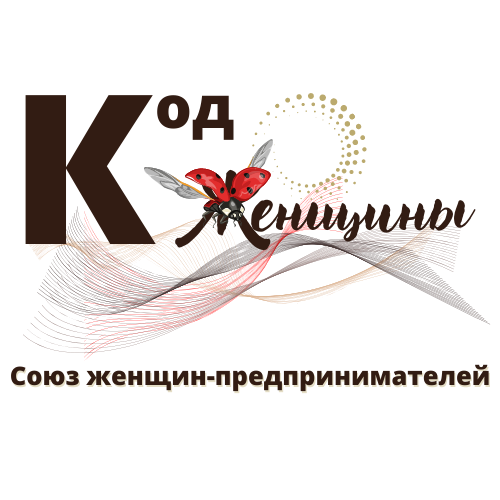 Женский межрегиональный трансформационный бизнес-форум «Код женщины»
6 – 9 июня 2022 г.Санкт-ПетербургСПОНСОРСКИЕ ВОЗМОЖНОСТИ ДЛЯ ПАРТНЕРОВ ФОРУМАСПОНСОРСКИЕ ВОЗМОЖНОСТИ ДЛЯ ПАРТНЕРОВ ФОРУМАГенеральный партнерЭксклюзивный статусПартнер Генеральный спонсорЭксклюзивный статусСпонсор Спонсор круглого стола1300000 руб.550000 руб.530000 руб.250000 руб.200000 руб.Возможность открытия ФорумаВыступление топ-менеджера Компании с докладом в одном из секционных заседаний (до 10 мин). Тематика и содержание доклада подлежат согласованию с ОрганизаторамиРазмещение приветственного письма руководителя Компании на странице Форума (https://vk.com/kodwoman)Размещение видео-презентации (ролик) Компании на экране перед началом Форума Предоставление площади (до 6 м.кв.) для размещения мобильного стенда Компании в фойе конференц-центра (возможность презентации продукции компании для участников форума)Упоминание Компании в качестве партнера Форума в анонсах-модулях и/или новостных блоках, касающихся проекта Размещение рекламных материалов в пакете делегата Форума (объем вложения согласовывается с Организаторами)Размещение логотипа, названия Компании, указание статуса партнерства, информации о Партнере (краткое описание характера деятельности до 1 500 знаков с пробелами) на странице Форума (https://vk.com/kodwoman) с гиперссылкой на сайт компании (120 дней)Размещение логотипа компании с указанием статуса на информационном баннере Размещение логотипа компании на обложке сборника материалов ФорумаРазмещение логотипа Компании в программе Форума (бланк)Участие 7 сотрудников (категория «ПРОРЫВ» – 3 участников, категория «Gold» - 2, категория «Silver» - 2) Компании во всех мероприятиях ФорумаВидео экспресс-интервью топ-менеджера Компании с размещением на странице Форума (https://vk.com/kodwoman)Упоминание о Компании (название компании и статус) в отчётном пресс-релизе о мероприятии Выступление топ-менеджера Компании с докладом в одном из секционных заседаний (до 5 мин). Тематика и содержание доклада подлежат согласованию с ОрганизаторамиРазмещение приветственного письма руководителя Компании на странице Форума (https://vk.com/kodwoman)Размещение видео-презентации (ролик) Компании на экранеПредоставление площади (до 4 м.кв.) для размещения мобильного стенда Компании в фойе конференц-центра (возможность презентации продукции компании для участников Форума)Упоминание Компании в качестве партнера Форума в анонсах-модулях и/или новостных блоках, касающихся проектаРазмещение рекламных материалов в пакете делегата Форума (объем вложения согласовывается с Организаторами)Размещение логотипа, названия Компании, указание статуса партнерства, информации о Партнере (краткое описание характера деятельности до 1 500 знаков с пробелами) на странице Форума (https://vk.com/kodwoman) с гиперссылкой на сайт компании (70 дней)Размещение логотипа компании на информационном баннере Размещение логотипа компании на обложке сборника материалов  ФорумаРазмещение логотипа Компании в программе Форума (бланк)Участие 5 сотрудников (категория «ПРОРЫВ» – 2 участников, категория «Gold» - 2, категория «Silver» - 1) Компании во всех мероприятиях ФорумаВидео экспресс-интервью топ-менеджера Компании с размещением на странице Форума (https://vk.com/kodwoman)Упоминание о компании (название и статус) в отчётном пресс-релизе о мероприятииВозможность открытия ФорумаВыступление топ-менеджера Компании с докладом в одном из секционных заседаний (до 10 мин). Тематика и содержание доклада подлежат согласованию с ОрганизаторамиРазмещение приветственного письма руководителя Компании на странице Форума (https://vk.com/kodwoman)Размещение видео-презентации (ролик) Компании на экране перед началом Форума Упоминание Компании в качестве генерального спонсора Форума в анонсах-модулях и/или новостных блоках, касающихся проектаРазмещение рекламных материалов в пакете делегата Форума (объем вложения согласовывается с Организаторами)Размещение логотипа, названия Компании, указание статуса партнерства, информации о Партнере (краткое описание характера деятельности до 1 500 знаков с пробелами) на странице Форума (https://vk.com/kodwoman) с гиперссылкой на сайт компании (40 дней)Размещение логотипа компании на обложке сборника материалов ФорумаРазмещение логотипа Компании в программе Форума (бланк)Предоставление площади для мобильного стенда и рекламных материалов в фойе конференц-центраУчастие 3 сотрудников (категория «ПРОРЫВ» – 2 участников, категория «Gold» - 1) Компании в работе конференцииВидео экспресс-интервью топ-менеджера Компании с размещением на странице Форума (https://vk.com/kodwoman)Выступление топ-менеджера Компании с докладом в одном из секционных заседаний (до 5 мин). Тематика и содержание доклада подлежат согласованию с ОрганизаторамиУпоминание Компании в качестве спонсора Форума в анонсах-модулях и/или новостных блоках, касающихся проектаРазмещение логотипа, названия Компании, указание статуса партнерства, информации о Партнере (краткое описание характера деятельности до 1 500 знаков с пробелами) на странице Форума (https://vk.com/kodwoman) с гиперссылкой на сайт компанииРазмещение логотипа компании на обложке сборника материалов ФорумаРазмещение логотипа компании с указанием статуса на информационном баннере Предоставление площади для мобильного стенда и рекламных материалов в фойе конференц-центра Видео экспресс-интервью топ-менеджера Компании с размещением на странице Форума (https://vk.com/kodwoman)Участие 2 сотрудников (категория «ПРОРЫВ» – 1 участников, категория «Gold» - 1) Компании в работе конференцииУпоминание Компании в качестве спонсора Форума в анонсах-модулях и/или новостных блоках, касающихся проектаРазмещение рекламных материалов Компании во время проведения секции (объем согласовывается с Организаторами)Размещение логотипа, названия Компании, указание статуса партнерства, информации о Партнере (краткое описание характера деятельности до 1 500 знаков с пробелами) на странице Форума (https://vk.com/kodwoman) с гиперссылкой на сайт компанииРазмещение логотипа Компании в программе Форума Размещение логотипа компании на экране Размещение логотипа компании с указанием статуса на информационном баннере Предоставление площади для мобильного стенда в фойе конференц-центра Участие 1 сотрудника (категория «ПРОРЫВ» – 1 участник) Компании в работе конференции